Supplementary materialsTable A1. Results from the goodness of fit tests performed for 2 colonies on three species capture-recapture data from west Svalbard (data from 2005 to 2021). ²: Pearson statistic (that tests the null hypothesis that data are homogeneous), df: degree of freedom, c-hat: variance inflation factor.Table A2. Results of the model selection procedure used to select the best reference model structure for brünnich guillemots, little auk and black legged kittiwake breeding in west Svalbard over the study periods. Dev: deviance of the model. QAICc: corrected quasi-likelihood Akaike Information Criterion. np: number of parameters estimated. Symbol “*” indicates interaction, “+” indicates an additive effect, “f” indicates state “trap aware” or “trap-unaware”, “c” indicates colony, “t” indicates time (year), “a” age (2 age classes defined in a CMR sense as the number of years following the 1st capture). Parameters modelled were apparent survival (Φ) and recapture probability (p). Models in bold were the retained models.Table A3. Results of the ANODEV from the models testing for linear or quadratic trends on survival probability of brünnich guillemots, little auk and black legged kittiwake breeding in west Svalbard over the study periods. Dev: deviance. J: number of parameters describing the relationship between the survival probability and the trend. ANODEV is the F-statistic (F(df1,df2)) testing the null hypothesis that there is no trend on survival. R²: proportion of deviance explained by the trend. QAICc: corrected quasi-likelihood Akaike Information CriterionTable A4. Results of the model testing for linear on breeding success of brünnich guillemot, black legged kittiwake and little auk breeding in west Svalbard over the study period. Bold characters give the models that best describe the shape of the trend (ΔAIC >2).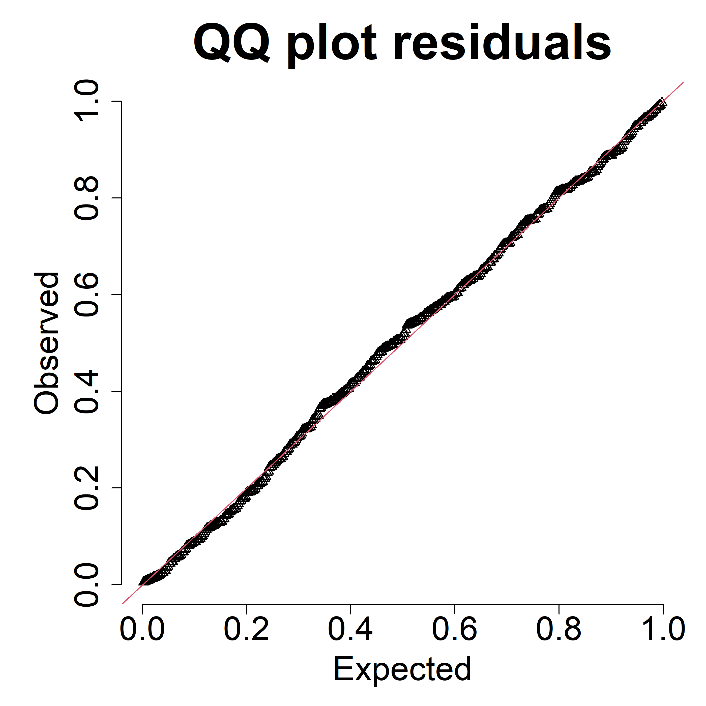 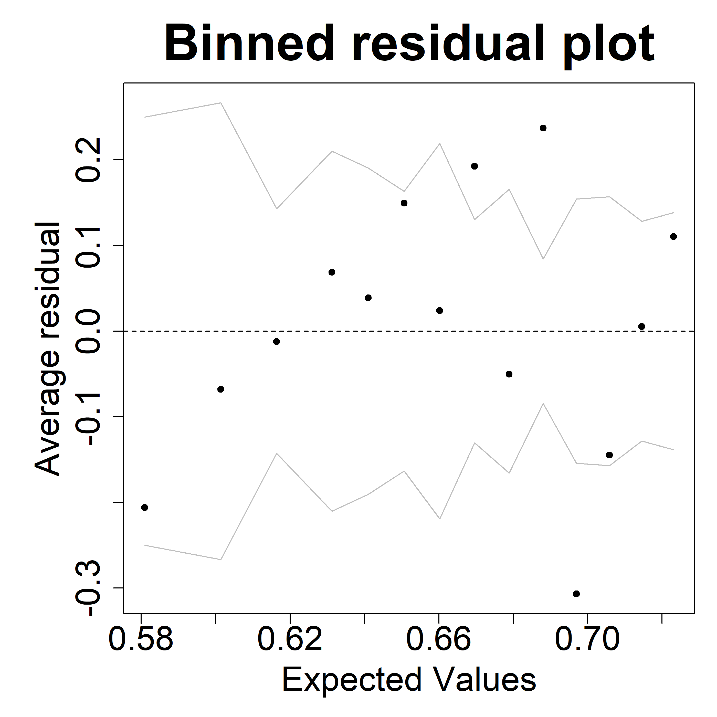 Figure A1. Residuals’ distribution for the binomial regression model testing for temporal trend in little auk breeding success. Figure A2. Residuals’ distribution for the binomial regression model testing for temporal trend in black legged kittiwake breeding success.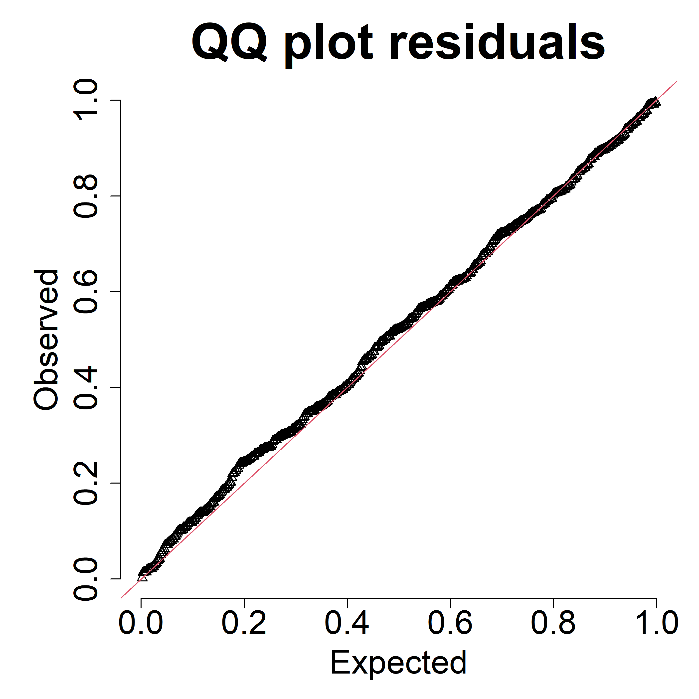 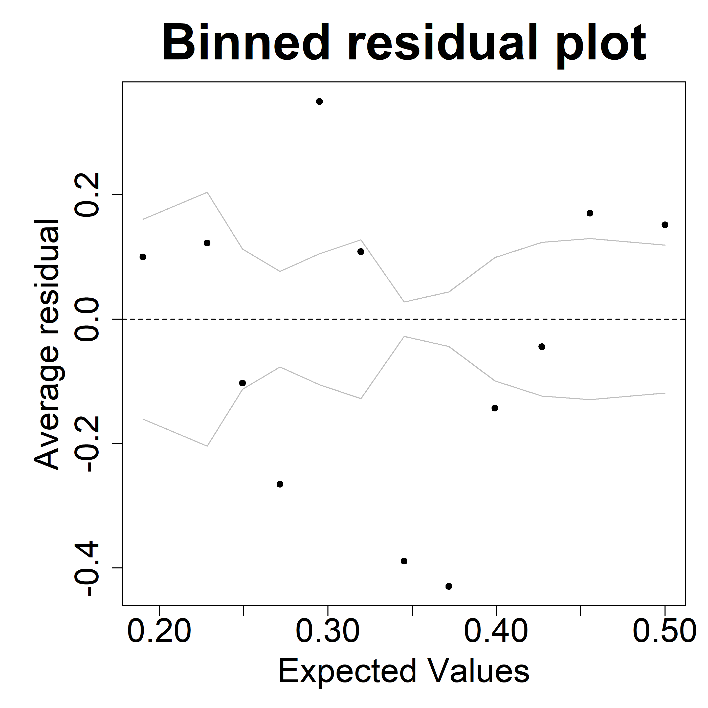 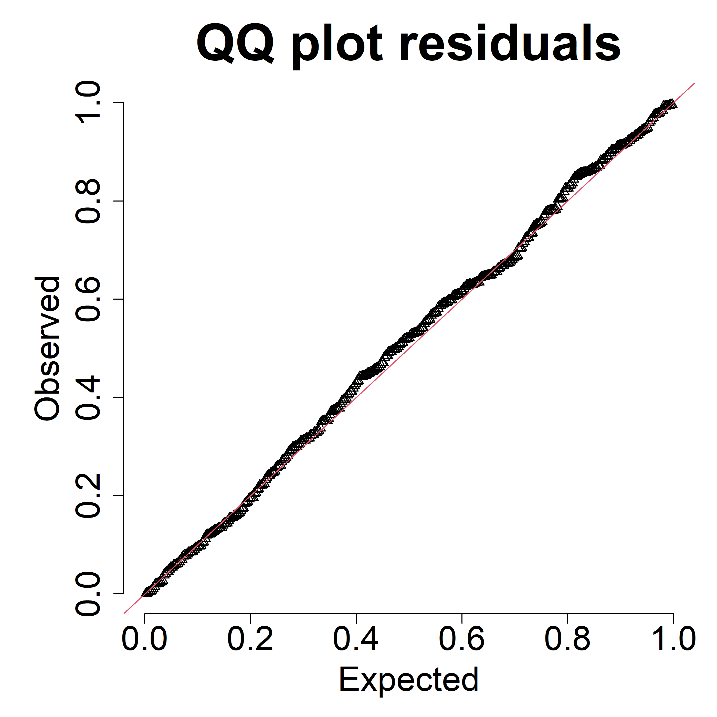 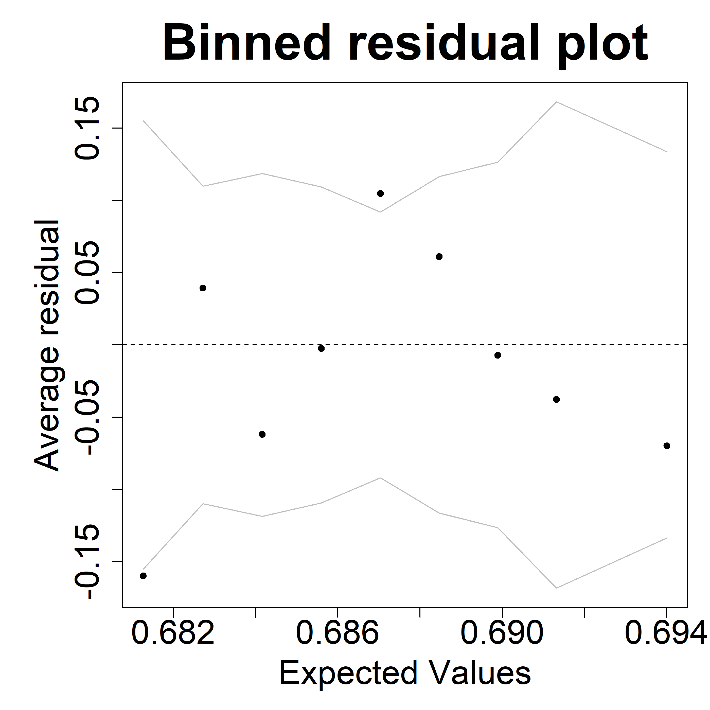 Figure A3. Residuals’ distribution for the binomial regression model testing for temporal trend in Brünnich guillemot breeding success.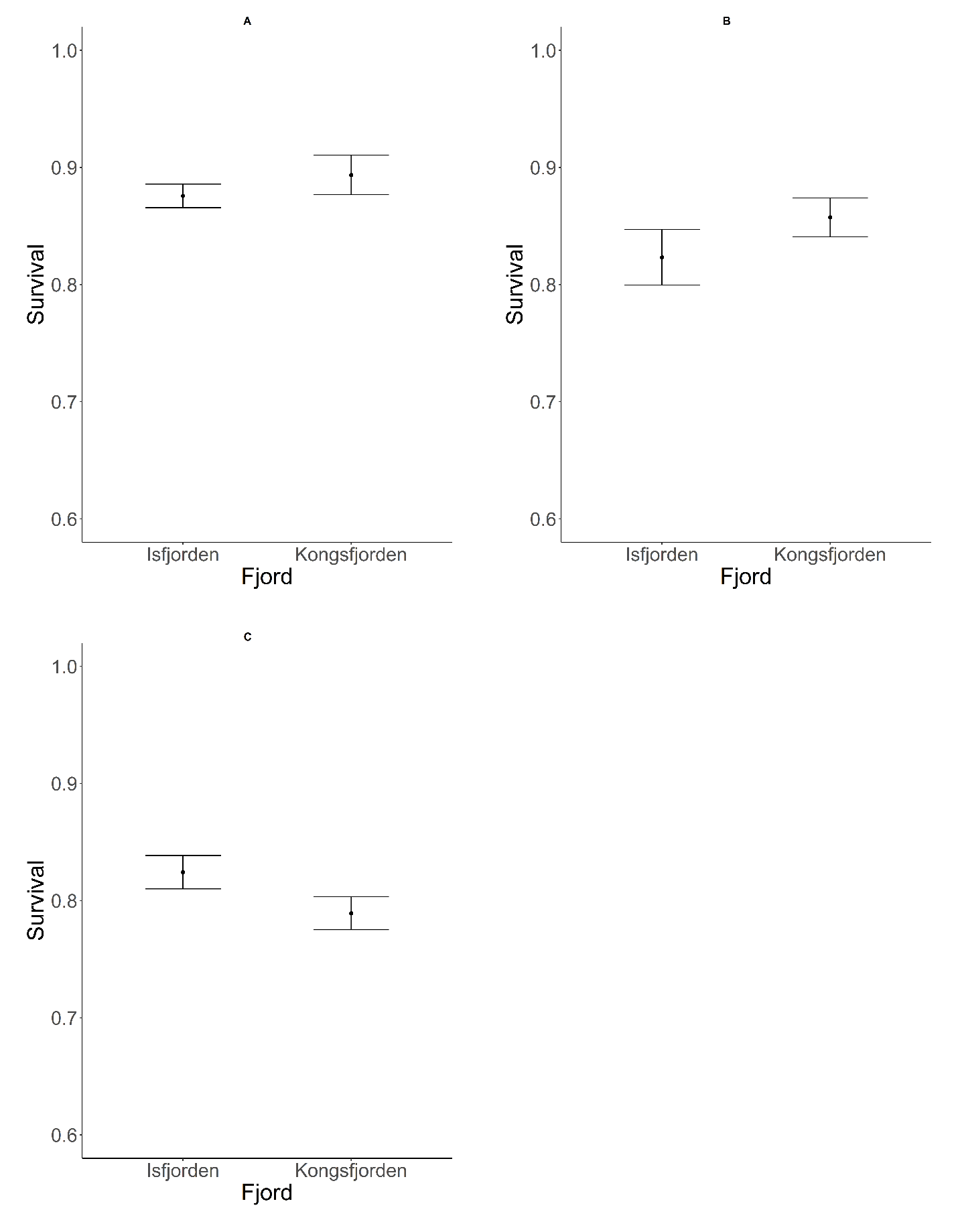 Figure A4. Survival estimates of Brünnich guillemot (A), black legged kittiwake (B) and little auk (C) modelled as function of the fjord. 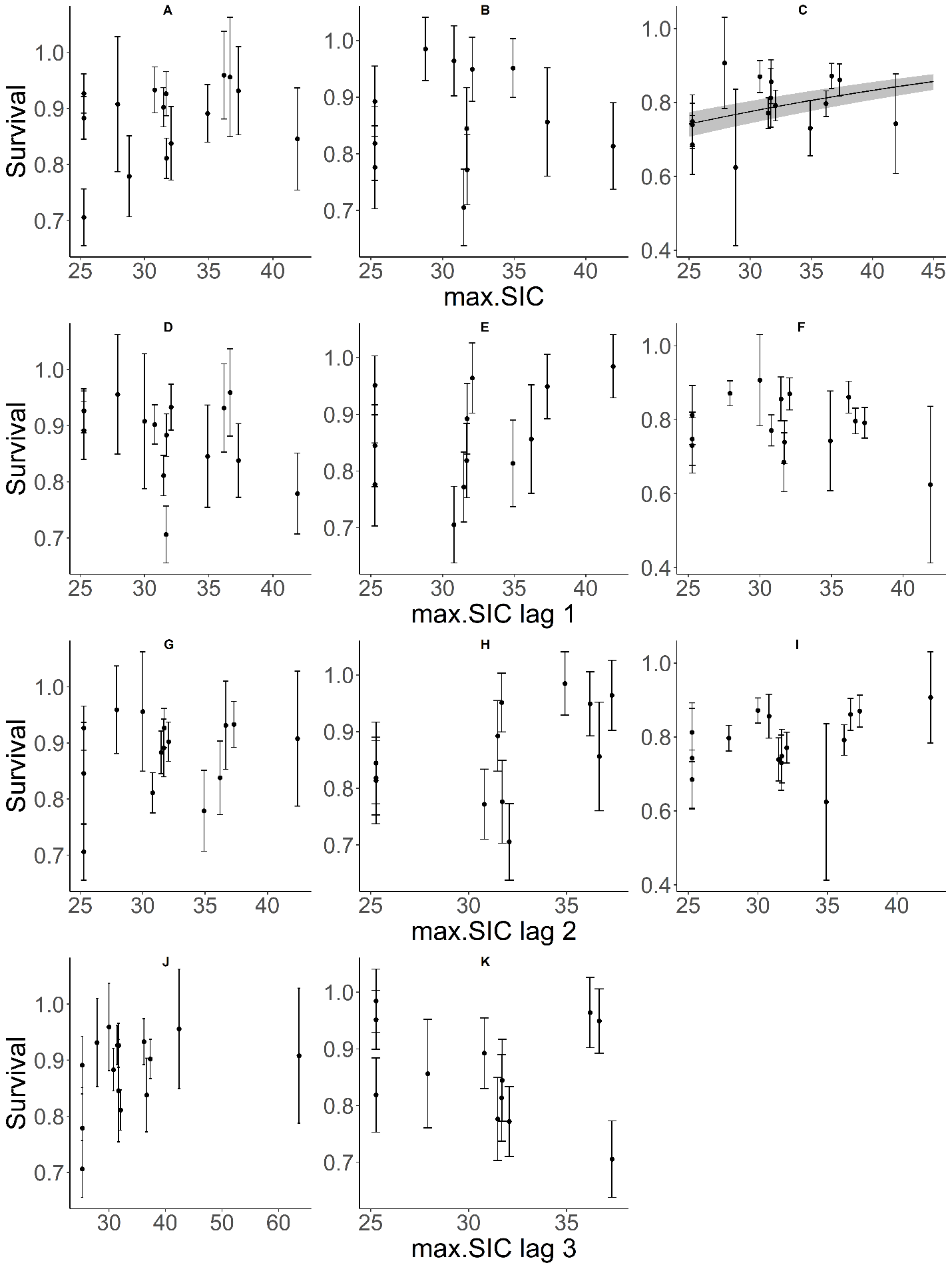 Figure A5. Estimate survival (from time dependent model) of Brünnich guillemot (A,D,G,J), black legged kittiwake (B,E,H,K) and little auk (C,F,I) according to maximum sea ice concentration without lag (A,B,C), with a one-year lag (D,E,F), with two-year lag (G,H,I) and with three-year lag (J,K). Plain line corresponds to the significant relationship between survival and maximum sea ice concentration. 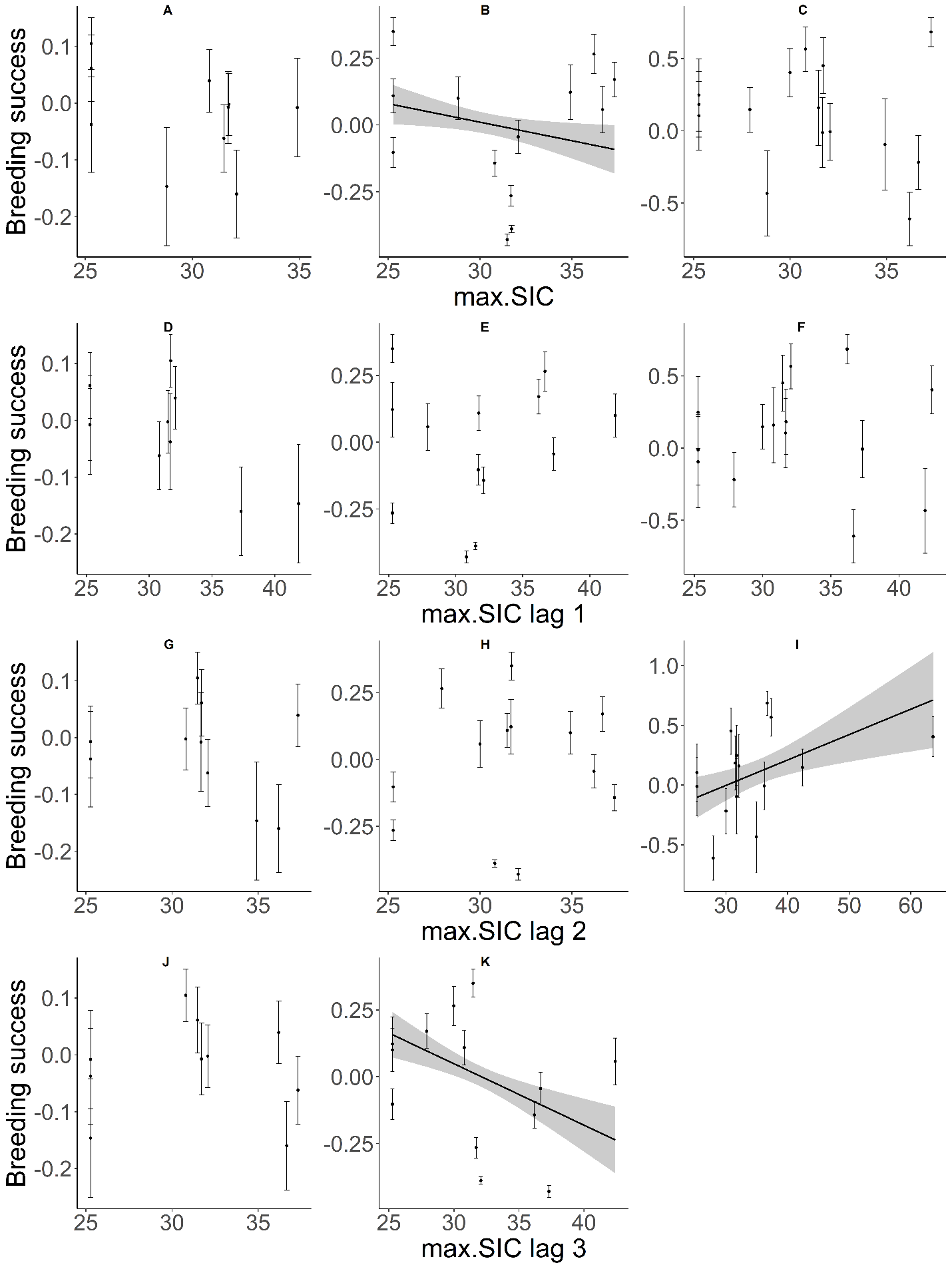 Figure A6. Breeding success (residuals) of Brünnich guillemot (A,D,G,J), black legged kittiwake (B,E,H,K) and little auk (C,F,I) according to maximum sea ice concentration without lag (A,B,C), with a one-year lag (D,E,F), with two-year lag (G,H,I) and with three-year lag (J,K). Plain line corresponds to the significant relationship between breeding success and maximum sea ice concentration. SpeciesColonyTest²P valuedfc-hatBrünnich guillemotIsfjorden3.SR41.42<0.00113Brünnich guillemotIsfjorden3.SM16.060.51617Brünnich guillemotIsfjorden2.CT117.14<0.00114Brünnich guillemotIsfjorden2.CL42.030.00923Brünnich guillemotKongsfjorden3.SR18.690.14713Brünnich guillemotKongsfjorden3.SM15.010.24012Brünnich guillemotKongsfjorden2.CT115.57<0.00112Brünnich guillemotKongsfjorden2.CL14.500.15110Brünnich guillemotGlobalGlobal381.00<0.001114Brünnich guillemotReduced (without 3.SR and 2.CT)Reduced (without 3.SR and 2.CT)87.60.0179621.41Little aukIsfjorden3.SR33.430.00215Little aukIsfjorden3.SM36.530.01320Little aukIsfjorden2.CT213.41<0.00114Little aukIsfjorden2.CL59.36<0.00128Little aukKongsfjorden3.SR100.32<0.00113Little aukKongsfjorden3.SM22.230.07414Little aukKongsfjorden2.CT151.67<0.00113Little aukKongsfjorden2.CL38.830.00116Little aukGlobalGlobal655.78<0.001133Little aukReduced (without 3.SR and 2.CT)Reduced (without 3.SR and 2.CT)156.98<0.001782.01Black- legged kittiwakeIsfjorden3.SR43.09<0.00111Black- legged kittiwakeIsfjorden3.SM16.530.08510Black- legged kittiwakeIsfjorden2.CT24.070.01211Black- legged kittiwakeIsfjorden2.CL7.070.2155Black- legged kittiwakeKongsfjorden3.SR229.55<0.00111Black- legged kittiwakeKongsfjorden3.SM83.37<0.00121Black- legged kittiwakeKongsfjorden2.CT118.77<0.00111Black- legged kittiwakeKongsfjorden2.CL34.670.09425Black- legged kittiwakeGlobalGlobal557<0.001105Black- legged kittiwakeReduced (without 3.SR and 2.CT)Reduced (without 3.SR and 2.CT)141.64<0.001512.78SpeciesNoModelnpDevQAICcBlack legged kittiwakeStarting modelStarting modelStarting modelStarting modelStarting modelBlack legged kittiwake1Φ (a*c*t)  p(f *c*t)946521.072539.36Black legged kittiwakeModelling recapture probabilityModelling recapture probabilityModelling recapture probabilityModelling recapture probabilityModelling recapture probabilityBlack legged kittiwake2Φ (a*c*t)  p([f +c]*t)836530.792519.60Black legged kittiwake3Φ (a*c*t)  p([f +t]*c)746586.302520.66Black legged kittiwake4Φ (a*c*t)  p(f *t)716834.142603.54Black legged kittiwake5Φ (a*c*t)  p(f *c)526688.792511.76Black legged kittiwake6Φ (a*c*t)  p(f +c)516689.752510.04Black legged kittiwake7Φ (a*c*t)  p(f)506949.302601.34Black legged kittiwakeModelling survival probabilityModelling survival probabilityModelling survival probabilityModelling survival probabilityModelling survival probabilityBlack legged kittiwake8 Φ (a(1)*c*t)+a(2)*t  p(f +c)396726.542498.59Black legged kittiwake9Φ (a(1)*c*t)+a(2)*c  p(f +c)296773.082494.90Black legged kittiwake10Φ (a(1)*c*t)+a(2)*[c+t]  p(f +c)406724.142499.77Black legged kittiwake11Φ (a(1)*c*t)+a(2)  p(f +c)286777.162494.33Brünnich guillemotStarting modelStarting modelStarting modelStarting modelStarting modelBrünnich guillemot1Φ (a*c*t)  p(f *c*t)1115386.574032.85Brünnich guillemotModelling recapture probabilityModelling recapture probabilityModelling recapture probabilityModelling recapture probabilityModelling recapture probabilityBrünnich guillemot2Φ (a*c*t)  p([f +c]*t)995439.374062.44Brünnich guillemot3Φ (a*c*t)  p([f +t]*c)875433.664032.85Brünnich guillemot4Φ (a*c*t)  p(f *t)865626.744167.66Brünnich guillemot5Φ (a*c*t)  p(f *c)615761.634210.80Brünnich guillemot6Φ (a*c*t)  p(f +t)735648.754155.84Brünnich guillemot7Φ (a*c*t)  p(f +c)605782.024223.18Brünnich guillemot8Φ (a*c*t)  p(f)595893.794300.37Brünnich guillemotModelling survival probabilityModelling survival probabilityModelling survival probabilityModelling survival probabilityModelling survival probabilityBrünnich guillemot9Φ (a(1)*c*t)+a(2)*t  p([f +t]*c)765453.704023.82Brünnich guillemot10Φ (a(1)*c*t)+a(2)*c  p([f +t]*c)635495.524026.24Brünnich guillemot11Φ (a(1)*c*t)+a(2)*[c+t]  p([f +t]*c)775453.674025.91Brünnich guillemot12Φ (a(1)*c*t)+a(2)  p([f +t]*c)625496.534024.87Little aukStarting modelStarting modelStarting modelStarting modelStarting modelLittle auk1Φ (a*c*t)  p(f *c*t)1159291.174858.34Little aukModelling recapture probabilityModelling recapture probabilityModelling recapture probabilityModelling recapture probabilityModelling recapture probabilityLittle auk2Φ (a*c*t)  p([f +c]*t)1029318.664844.76Little auk3Φ (a*c*t)  p([f +t]*c)909368.114844.33Little auk4Φ (a*c*t)  p(f *t)889429.344870.64Little auk5Φ (a*c*t)  p(f *c)639557.364882.66Little auk6Φ (a*c*t)  p(f +t)759499.394878.55Little auk7Φ (a*c*t)  p(f +c)629557.794880.82Little auk8Φ (a*c*t)  p(f)619593.284896.42Little aukModelling survival probabilityModelling survival probabilityModelling survival probabilityModelling survival probabilityModelling survival probabilityLittle auk9Φ (a(1)*c*t)+a(2)*t p([f +t]*c)789406.074838.33Little auk10Φ (a(1)*c*t)+a(2)*c p([f +t]*c)659435.174825.98Little auk11Φ (a(1)*c*t)+a(2)*[c+t] p([f +t]*c)799396.604835.68Little auk12Φ (a(1)*c*t)+a(2) p([f +t]*c)649440.124826.39SpeciesTrendDevJF-statisticP-valueR²QAICcBlack legged kittiwakeLinear6776.5720.130.7260.0022495.61Black legged kittiwakeQuadratic6755.2333.820.0590.092489.94Brünnich guillemotLinear5490.8022.160.1640.132860.45Brünnich guillemotQuadratic5490.6432.230.1570.142862.46Little aukLinear9420.22219.68<0.0010.534818.55Little aukQuadratic9420.20319.75<0.0010.534820.59SpeciesModeldfAICcΔAICcBlack legged kittiwakeNull1678.9914.94Black legged kittiwakeLinear2664.050Brünnich guillemotNull1467.730Brünnich guillemotLinear2469.742.01Little aukNull1552.161.04Little aukLinear2551.130